Școala cuclasele I-VIII ,,Luca Arbure”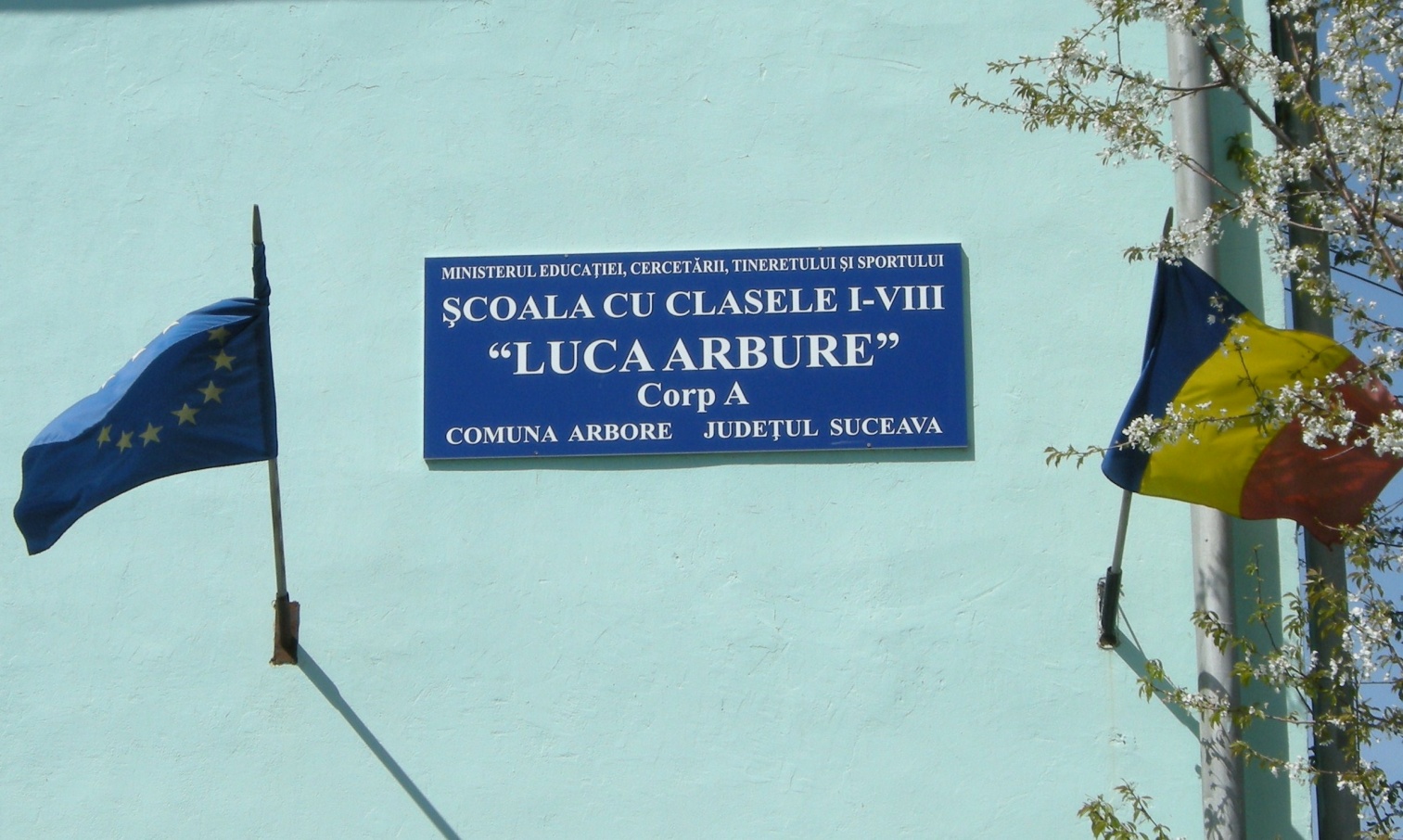 PROIECT DE DEZVOLTAREINSTITUȚIONALĂ2011-2016           Coordonator proiect:Prof.PAHOMI  VASILEARGUMENTPlanul de dezvoltare pe termen mediu a unității școlare trebuie să reflecte strategiaeducațională pe termen mediu (4-5 ani), ținând cont de strategia educațională la nivel național, local,de evoluția economică a zonei în care se află situată școala, de mobilitatea și cerințele profesionale alepieții muncii.Școala funcționează și se dezvoltă prin efortul combinat al structurii de conducere a școlii, alpersonaluluișcolii, elevilor și părinților, aceștia alcătuind comunitatea educațională. Planul dedezvoltare ne arată direcțiile majore de progres, iar modul de întocmire a acestuia permite consultareapărților interesate și implicarea în asumarea scopurilor, obiectivelor și acțiunilor propuse.La nivelul fiecarei unități școlare, proiectul de dezvoltare instituțională are o importanțădeosebită deoarece concentrează atenția asupra finalităților educației (dobândirea de abilitați,aptitudini, competențe), asigurând concentrarea tuturor domeniilor funcționale ale magementului(curriculum, resurse umane, material-financiare, relații sistemice și comunitare) și asigură coerențastrategiei pe termen lung a școlii.În contextul unei mondializări a economiei, a globalizării mondiale, a creșterii concurențeiinternaționale, urmare a  integrării în Uniunea Europeană, a impactului de noi tehnologiiasupra societății, precum și a pregătirii educabililor pentru a face față unei evoluții în carieră într-olume aflată în rapidă schimbare și în conformitate cu Legea Educației Naționale (Legea 1/2011), Regulamentul de organizare și funcționare a unităților din învățământul preuniversitar,Curriculum Național, cu celelalte documentelegislative, cu OMECTS, cu prevederile normative ale Inspectoratului Școlar al Județului Suceava, buletine informative, etc.,principiilepe care s-a fundamentat acest proiect sunt următoarele:oCentrarea actului educațional pe elevii școlii:- strategii didactice abordate;- stimularea creativității;- modernizarea continuăa bazei materiale;- stimularea participării la activitați extrașcolare si extracurriculare menite să lărgeascăorizontul elevilor;oEchilibru între cerere și ofertă:- oferta educațională ține cont atât de resursele umane și materiale de care dispune școala, cât șide solicitarile elevilor și părinților, precum și pe domeniile actuale de interes:- utilizarea calculatorului,- comunicarea într-o limbă modernă,- educație pentru sănatate,- educație civică;oCooperare scoală comunitate:- participare la programele și acțiunile organizate de Primaria Arbore,- colaborarea cu ONG-uri, Poliția, Jandarmeria, Bisericași alte autorități locale;STRUCTURA  PROIECTULUI:DiagnozaViziuneaMisiuneaȚinte strategiceObiective strategicePlanuri operaționaleCuprinsDIAGNOZA:1. Elemente de identificare a unității școlare:Denumirea școlii: ȘCOALA CU CLASELE I-VIII ,,LUCA ARBURE”.Din anul școlar 2012-2013, conform HCL Arbore, din 27.02.2012, denumirea unității școlare cu personalitate juridică va fi ȘCOALA GIMNAZIALĂ ,,LUCA ARBURE” ARBORE. Adresa: Comuna Arbore, nr. 687, Județul SuceavaTel/fax 0230539417;E-mail scoalaarbore@yahoo.co.ukTipul școlii: școala cu clasele I-VIII, cursuri de zi;Orarul școlii: 8.00-19.00 – doua schimburiLimba de predare: limba română.Conform HCL Arbore se arondează școlii cu personalitate juridică, următoarele unități de învățământ(structuri):GPN Nr. 1 Arbore;GPN Nr. 2 Arbore;GPN Nr. 3 Arbore;GPN Nr. 1 Clit-Arbore;GPN Nr. 2 Clit-Arbore;GPN Bodnăreni-Arbore;Școala Gimnazială  Clit-Arbore;Școala Gimnazială Nr. 2 Arbore;Școala Primară Arbore;Școala Primară Bodnăreni-Arbore.2. Repere geografice:Școala cu personalitate juridică este situată în centrul comunei Arbore,  la aprox. 200m de primărie, iar structurile în cuturile, respectiv satele Clit, Bodnăreni și Dealul Ederii.3. Repere istorice:Istoria școlilor de pe teritoriul comunei Arbore se împletește strâns cu istoria comunității în mijlocul căreia și pentru care au fost construite.Şcolile din comuna Arbore sunt răspândite pe întrg teritoriul localităţii, aproximativ în centrele circumscripţiilor şcolare, capabile să absoarbă întreaga populaţie şcolară a zonei.Învăţământul din Arbore, la începuturile sale n-a beneficiat de localuri proprii.În anul1889 este sfinţită temelia unei şcoli, inaugurată în 1891, cu învăţământ primar în limba germană. În 1893 se completează şcoala cu patru clase cu predare în limba română.În 1906-1907 încep să funcţioneze actualele şcoli vechi din comună în zonele Centru, pe Clit şi Cutul de Jos. Se pare că în 1926 şcoala Centru avea învăţământ gimnazial. În anii 1945-1946 la şcoala Centru avem învăţământ gimnazial, printre elevii săi fiind şi copii din comunele învecinate.În 1957, ciclul gimnazial de 7 clase se extinde şi la celelalte şcoli din comună.Între anii 1964-1965 are loc generalizarea învăţământului de 8 clase, iar între 1969-1970 cel de 10 clase.În 1969 începe construcţia localului nou al şcolii din centrul comunei, Școala Nr. 1 corp A, care se termină în 1971 şi este inaugurată în 1972.Începând cu anul școlar 2012-2013 se dă în folosință extinderea de la Școla Nr. 1, corp A, cu 3 săli de clasă,sală de festivități, cancelarie și grupuri sanitare pentru elevi și cadre didactice. 4. Cultura organizațională:Prima condiție a dezvoltării organizaționale este formarea unei culturi puternice, proces în carecompetențele umane ale managerului sunt hotărâtoare.Managerul poate să-și propună, să mențină sau să schimbe cultura organizațională. Înainte dea-și propune una din alternative, trebuie să identifice tipul de cultură, s-o înțeleagă precum îsiînțelege propria personalitate.Tipul dominant de cultură al organizației noastre este cultura de tip sarcină. Acest tip decultură este centrat pe exercitarea sarcinii și orientat spre persoană. Sarcinile sunt distribuite înraport cu potențialul indivizilor, valorificarea maximă a acestuia fiind una din valorile de bază.Sub raport managerial se practică o conducere flexibilă și stimulativă, bazată pe valori, cum arfi: încrederea în om, în capacitațile sale creative și de autocontrol. Cadrele didactice se simtimplicate stimulativ în procesul educațional și totodată au încredere în organizație.Apropiată de cultura sarcinăeste cultura rol, cel mai puțin preferată fiind cultura club.Din analiza datelor în organizație există o stare de echilibru și un climat favorabil.Cultura organizațională este caracterizată printr-un ethos profesional înalt. Valorile dominante sunt: egalitate şi echitate în relaţiile interpersonale, cooperarea, munca în echipă, respectul reciproc, ataşamentul faţă de copii, respectul pentru profesie, libertate de exprimare, receptivitate la nou, creativitate, entuziasm, dorinţa de afirmare. Se întâlnesc şi cazuri de rutină, conservatorism, automulţumire, reduse, însă, ca pondere. Consiliul de administraţie a elaborat Regulamentul de ordine interioară care cuprinde norme privind atât activitatea elevilor, cât şi a cadrelor didactice ,a parintilor şi a întregului personal al scolii.Climatul organizaţiei şcolare este unul deschis, caracterizat prin dinamism şi grad înalt de angajare a membrilor instituţiei şcolare. Este un climat stimulativ, care oferă satisfacţii, relaţiile dintre cadrele didactice fiind deschise, colegiale, de respect şi de sprijin reciproc. Conducerea scolii este receptivă la sugestiile profesorilor, face aprecieri frecvente şi obiective la adresa acestora, le respectă competenţa, le oferă o largă autonomie, îi sprijină şi evită un control strict birocratic. Toate acestea se reflectă pozitiv în activitatea instructiv-educativă şi în conduita cadrelor didactice.5. Oferta educaționalăa)  Oferta currricularăDocumentele de tip reglator privind procesele educative şi experienţele de învăţare pe care şcoala le oferă elevului, sunt implementate în demersul didactic al fiecărui educator. Programele şcolare, manualele, ghidurile şi alte materiale complementare, instrumentele de evaluare, sunt aplicate întocmai, dar şi creativ în funcţie de specificul colectivelor de elevi, marea majoritate a cadrelor didactice contribuind la finalităţile în aplicarea curricumului cum ar fi:   -asigurarea unui standard comparabil cu cel european;   -formarea capacităţii elevilor de a comunica în limba română, limbi străine, limbaj de specialitate specific domeniilor studiate;   -capacitate de adaptare şi integrare în societate;   -atitudini positive în relaţionare în mediul social;   -asigurarea unei orientări şcolare şi profesionale optime în raport cu aspiraţiile şi aptitudinele elevului;-formarea motivaţiei învăţării în condiţiile unei societăţi în schimbare.b)Oferta extracurriculară : proiectul curricular intern (CDŞ) se elaborează conform termenelor stabilite în urma consultării întregului personal. Pentru fiecare clasă, ofertele au fost prezentate elevilor şi părinţilor, aceştia pronunţându-se în scris asupra ofertei dorite. În elaborarea ofertei pentru opţionale, s-a ţinut cont de următoarele criterii : utilizarea eficientă a resurseor umane şi materiale, pregătirea personalului didactic, interesele elevilor şi părinţilor, interesele şi legăturile cu comunitatea locală, etc.Activităţile extraşcolare şi extracurriculare, acolo unde au fost concepute fără consultarea elevilor sau neţinând cont de vârstă şi preocupările lor, au avut un impact slab asupra elevilor, ele rămânând adeseori pe hârtie sau desfăşurându-se cu audienţă redusă.           O ofertă educaţională preţioasă, agreeată de elevi, părinţi şi comunitate (viziunea proiectului), personalitatea şcolii, constă în finalitatea scopurilor strategice pentru dezvoltare instituţională şi constituie partea următoare a acestui proiect.6. Diagnoza mediului intern și extern:Informații de tip cantitativ:EleviPersonalul  şcolii:An școlar 2011-2012Personal didactic:Personal didactic auxiliar : secretar-1, contabil-1.Personal nedidactic :îngrijitori-6, muncitori-4, șofer-1.Total personal angajat : 67.An școlar 2012-2013Personal didactic:Personal didactic auxiliar : secretar-1, contabil-1.Personal nedidactic :îngrijitori-6, muncitori-4, șofer-1.Total personal angajat :67.An școlar 2013-2014Personal didactic:Personal didactic auxiliar : secretar-1, contabil-1.Personal nedidactic :îngrijitori-6, muncitori-4, șofer-1.Total personal angajat : 71.An școlar 2014-2015Personal didactic:Personal didactic auxiliar : secretar-1, contabil-1.Personal nedidactic :îngrijitori-6, muncitori-4, șofer-1.Total personal angajat : 73.An școlar 2015-2016Personal didactic:Personal didactic auxiliar : secretar-1, contabil-1.Personal nedidactic :îngrijitori-6, muncitori-4, șofer-1.Total personal angajat : 73.REZULTATE EVALUARE NAȚIONALĂ ÎN ANII 2015, 2014, 2013Starea clădirilor: În anul școlar 2011-2012 s-au execut lucrări de reparații și amenajări în interiorsi exterior după cum urmează:-aducțiunea de apă în Școala Clit, inclusiv curățarea fântânii școlii;-refacerea fațadei Școlii Clit;-construirea trotuarelor cu pavele la Școala Clit;-achiziționarea de mobilier pentru cancelaria de la Școala Nr. 1 Arbore;- achiziționarea de mobilier pentru cele 3 săli de clasă din extinderea de la Școala Nr. 1 Arbore;-intrarea în funcțiune a cancelariei și a grupului sanitar al cadrelor didactice de la Școala Nr. 1 Arbore;-intrarea în funcțiune a sălii de festivități de la Școala Nr. 1 Arbore;-dotarea a 3 săli de clasă și a cancelariei cu camere de înregistrare video la Școala Nr. 1 Arbore;-repararea și supraînălțarea gardului ce împrejmuiește terenul de sport de la Școala Nr. 1 și Școala Nr. 2 Arbore;-reabilitarea totală a unei săli de clasă de la Școala Nr. 1 corp B, de către familia Buliga Fănel și Maria;-reabilitarea a trei săli de clasă de la Școala Nr. 1 corp A, de către comitetele de părinți;-înlocuirea a 6 geamuri de la Școala Nr. 1 corp A, cu geamuri termopan;În anul școlar 2012-2013 s-au execut lucrări de reparații și amenajări în interior si exterior după cum urmează:-înlocuirea a 13 geamuri de la Școala Nr. 1, corp B, cu geamuri termopan;-înlocuirea a 30 geamuri de la Școala Nr. 3, cu geamuri termopan;-înlocuirea a 8 geamuri de la Școala Bodnăreni, cu geamuri termopan;-construirea de grupuri sanitare interioare (preșcolari, elevi, cadre didactice) la Școala Nr. 1, corp B;-reabilitat instalația electrică(înlocuirea becurilor cu incandescență cu lămpi cu descărcare în gaz)de la Școala Nr. 1, corp A;-reparat trotuarul pietonalla Școala Nr. 1, corp A;-realizarea intrării - elevi la Școala Nr. 1, corp A din tâmplărie PVC;În anul școlar 2013-2014 s-au execut lucrări de reparații și amenajări în interior si exterior după cum urmează:-izolarea și refacerea fațadei Școlii Gimnaziale ,,Luca Arbure” ,corp A;- pavarea curții Școlii Gimnaziale ,,Luca Arbure” ,corp A și corp B și a Școlii Primare Arbore;- înlocuirea a 9 geamuri de la GPN Nr. 2 Clit, cu geamuri termopan;- reabilitat instalația electrică de la Școala Primară Bodnăreni;- construirea unei fântâni la Școala Gimnazială ,,Luca Arbure”, corp B;- montarea de sisteme de alarmă la Școala Gimnazială ,,Luca Arbure”, corp B și la Școala Gimnazială Nr. 2 Arbore;- dotarea (din sponsorizări) sălii de festivități de la Școala Gimnazială ,,Luca Arbure”, cu 60scaune;- demolarea anexei de la Școala Primară Arbore și construirea unei magazii de lemne;- amenajarea spațiului verde din fața intrării de la Școala Nr. 1, corp A și plantarea a 72 de brăduți pe acest spațiu. În anul școlar 2014-2015 s-au execut lucrări de reparații și amenajări în interior si exterior după cum urmează:-reabilitărea sălii de clasă de la Șc. Nr. 1 corp A (cabinetul de istorie-geografie) de comitetul de          de părinți;-reabilitărea sălii de clasă de la Șc. Nr. 1 corp A (cabinetul de matematică) de comitetul de          de părinți;-reabilitărea sălii de clasă de la Șc. Nr. 1 corp A (cabinetul de limbi străine) de comitetul de          de părinți;-reabilitarea fațadei de la GPN Nr. 1 Clit și GPN Nr. 2 Clit;-mutarea centralei termice la Șc. Nr.2 Arbore;-înlocuirea a 3 uși de acces din exterior (2 la Șc. 3 și 1 la Șc. 1 corp B) cu uși din tâmplărie PVC;-reorganizarea arhivei școlii (rafturi noi);-finalizat magazia de lemne de la Școala Primară Arbore;-reabilitarea sălii de grupă de la GPN Nr. 3 Arbore (sponsorizare Manoilă Ionel Dănuț);-repararea scărillor de la intrarea principală la Șc. Nr. 1 corp A;-repararea ulucelor și a burlanelor de coborâre de la Școala Clit;-repararea gardului dintre Șc. Nr. 1 corp B și Dispensarul Uman Arbore.În anul școlar 2015-2016 s-au execut lucrări de reparații și amenajări în interior si exterior după cum urmează:-reabilitarea GPN Nr. 3 Arbore. Sponsor Manoilă Ionel Dănuț (53.000 lei). Inaugurare și sfințire     02 octombrie 2015;De la începutul anului școlar 2005-2006 funcționeazăîn localul Școlii Nr. 1, corp B, un centru de zi „ Sfântul Luca ”, patronat de FARA România, sunt înscriși 40 copii cu rezultate satisfăcătoare la învățăturăși cu posibilități materiale precare.În noiembrie 2014 a fost reînoit contractual cu această fundație pentru o perioadă de 2 ani. Odată cu sfârșitul anului școlar 2014-2015, fundația FARA România a încetat finanțarea centrului și activitatea lui s-a încheiat.Nivelul dotărilor cu resurse educaționale: Școala are în dotare planșe, hărți,aparate de proiecție, materiale didacticespecifice laboratoarelor de fizică, chimie, biologie, televizoare,fax, copiatoare, calculatoare, terenuri de sport, biblioteci cu peste 5000  de volume.b) Informatii de tip calitativ:· Ambianța în unitatea școlara: cultura predominantă este de tip sarcină, atmosfera este deschisa,nu exista conflicte majore, dacă apar anumite conflicte ele sunt rezolvate în mod obiectiv.· Relațiile dintre director - personal, profesori - profesori, profesori - elevi sebazează pe comunicare, colaborare, respect reciproc.· Mediul social de proveniență al eleviloreste destul de heterogen, majoritatea părinților lucrează în agriculturăși pe perioade scurte în străinătate. Un procent destul de substanțial (în unele clase până la 40-45%) din numărul elevilor școlii provin din familii de țigani și care au un comportament de cele mai multe ori în afara normelor regulamentare și civice.· Calitatea personalului: cadrele didactice sunt bine pregătite din punct de vedereprofesional, fapt constatat în urma inspecțiilor frontale sau de specialitate, a rezultatelorobținute de elevi la concursuri și examene.· Managementul unitații școlare se desfaăoară pe baza planului managerial, încolaborare cu membrii Consiliului de Administrație și a Consiliilor profesorale. Cadreledidactice sunt organizate în comisii pe arii curriculare, fiecare arie având unresponsabil. Există comisii de lucru pe domenii.Responsabilii de arie curriculară și aicomisiilor de lucru întocmesc planul managerial al comisiei de care răspund.c) Relații cu comunitatea:Implicarea părinților în activitațile manageriale este foarte bună, având o buna relaționare cuComitetul Reprezentativ al părinților. Există disponibilitate din partea cadrelor didactice în ceea ceprivește asistența acordată părinților. (se organizează lunar întâlniri-lectorate și săptămânal consultațiiindividuale cu părinții). Există și părinți care manifestă dezinteres față de școală și educația elevilor,ceea ce se reflectă în comportamentul copiilor, în atitudinea lor față de școală. Un rol important încontracararea acestor disfuncționalități îl are profesorul diriginte, profesorii dereligie și directorul.Colaborarea cu autoritațile locale estefoarte bună, apreciem și participăm la programele acestora.7)  ANALIZA SWOT:PUNCTE TARI, PUNCTE SLABE, OPORTUNITAȚI ȘI AMENINȚĂRIPENTRU TOATE SEGMENTELE UNITAȚII ȘCOLAREa) oferta curricularab) resurse umanec) resurse materiale si financiared) relatii cu comunitateaa) Oferta curricularaPuncte tariScoala dispune de intregul material curricular (planuri cadru pentru cls. I –VIII,programe scolare, manuale alternative) auxiliare curriculare (caiete de lucru, ghiduri deaplicare, culegeri de probleme,  etc.)Curriculum la decizia şcolii diversificat, care ţine cont de dorinţele elevilor și părinților, bazamateriala şi încadrare ;Preocupari în direcţia predării cunoştinţelor prin introducerea softuluieducaţional ;Surse informaţionale bogate : manuale, auxiliare didactice, bibliotecă, Internet.Puncte slabeOferta scolii nu satisface nevoile tuturor elevilor.Oportunitatile se fac infunctie de decizia majoritatii elevilor clasei.Insuficienta diversitate a abilitatilor cadrelor didactice in raport cusolicitarile elevilor si parintilor.Oportunitati.Identificarea modalitatilor de formare continua a cadrelor didacticeCDS ofera posibilitatea satisfacerii dorintei de formare si cunoastere indiferite domenii de activitateCDS permite valorificarea abilitatilor intelectuale a elevilorMajoritatea părinţilor colaborează cu cadrele didactice în vedereaprocurării de material, inclusive pentru îmbunătățirea ambientului spațiilor de lucru.Creşterea exigenţei părinţilor faţă de serviciile pe care le oferă şcoala,disponibilitatea acestora la colaborareAmenintari.baza materiala nu permite realizarea tuturor optiunilor elevilor; numarul decalculatoare funcționale este insuficient pentru ca fiecare elev sa aiba acces la ele.Existenţa unor necorelaţii între programele şcolare de la învăţământul primar cucele de la învăţământul gimnazial;Starea fizică precară a manualelor la unele obiecte și a mobilierului de la unele clase.b) Resurse umanePuncte tari.personal didactic calificat 100%ponderea cadrelor didactice titulare cu grad I - 33%disponibilitatea cadrelor didactice pentru performanță.participarea cadrelor didactice la cursuri de formare pe o tematica diversă.personal didactic auxiliar bine pregatit la toate compartimentele;personal nedidactic constiincios si disciplinat;elevi dotaţi pentru activitatea de performanţă;Puncte slabeslaba motivare a personalului didactic datorita salariilor mici;conservatorismul si rezistenta la schimbare a unor cadre didactice privindaspecte precum organizarea si desfasurarea lectiilor, centrarea activitatii didactice penevoile elevului, informatizarea invatamantului, etc.o mică parte a cadrelor didactice au abilităţi în domeniul IT şi preocupări pentru predarea lecţiilor asistată pe calculator.OportunitatiVarietatea cursurilor de formare si perfectionare organizate de CCD, ONG si universitați;Posibilitati financiare de stimulare a cadrelor didactice, prin gradatia demerit.Părinţi care solicită şi manifestă interes pentru o pregătire de calitate.Amenintariscaderea interesului pentru desfasurarea unor activitati profesionaleimperios necesare (colaborare cu parintii, activitati extraccuriculare, formare continua,etc.)scaderea lipsei de interes a familiei (a unor parinti) pentru implicarea inviata scolii, in principal datorita lipsei de timpinertia, rutina sustinuta de slaba motivare a unor cadre didactice pentruatingerea standardelor profesionalecreşterea numărului de elevi proveniţi din familii monoparentale sau dinfamilii emigrate în ţările UE;creşterea numărului de elevi proveniţi din familii de țigani.c) Resurse materiale si financiarePuncte tariexistenta cabinetelor si laboratoarelor functionale (fizica, chimie, biologie)scoala are bilioteca cu peste 2900 volume, fondul de carte estepermanent reactualizat.baza materială bună în continuă modernizare;realizarea de venituri extrabugetare din donaţii şisponsorizări;școala dispune de o bază didactică bună, înnoita permanent prin eforturiproprii, de manuale, auxiliare didactice;conectarea la Internet si la televiziune prin cablu;menţinerea stării de funcţionare prin activităţi de întreţinere şi reparaţiiperiodice.Puncte slabedotarea invechita, improprie a laboratoarelor de fizica, chimie;multe calculatoare nefuncționale, descompletate;fondurile banesti sunt insuficiente pentru achizitionarea materialelordidactice necesare pentru buna desfasurare a proceselor instructiv–educative si pentruintretinerea intregului local al scolii.Utilizarea incorectă a utilităţilor de către unii elevi.OportunitatiImplicarea primariei in rezolvarea unor probleme de ordin administrative gospodaresc.Sprijin din partea Consiliului Reprezentativ al Părinţilor pentrurezolvarea problemelor materiale curentePrograme naţionale de dotări cu material didactic pentru laboratoare şi cu carte şcolară pentru biblotecă.AmenințăriRitmul accelerat al schimbarilor tehnologice conduce la uzura morala aechipamentelor existenteFondurile banesti limitate nu permit intretinerea scolii in cele mai buneconditii.Bugetul limitat al comunităţii locale faţă de nevoile şcolii.d)Relații cu comunitateaPuncte tariCrearea unui climat de siguranta si a unei atitudini de incredere inconstiinta parintilor;Parteneriat cu Politia Arbore in scopul prevenirii delincventeijuvenile;Program pentru reciclarea hartiei si materialelor refolosibile, acțiuni de igienizare;Programe ecologice derulate la Școala Clit-Arbore;Parteneriat cu Biserica Ortodoxa, prin preotii bisericii de parohie;Parteneriate cu alte scoli in cadrul unor proiecteeducationale (fie demarate de scoala, fie in care scoala noastra este cooptata)Promovarea unui parteneriat activ si real cu familiaIntalniri lunare cu parintii elevilor prin sedinte organizate la nivelulfiecarei clase și acțiuni săptămânale de consiliere a părinților;Puncte slabeInconsecventa in promovarea imaginii scolii in comunitate.OportunitatiDisponibilitatea unor institutii de a veni in sprijinul scolii (Primarie,Politie, Biserica, etc.)Disponibilitatea unor scoli pentru schimburi de experienta;Paletă largă de oferte pentru proiectele de parteneriat;Asistenţă de specialitate în realizarea de proiecte de parteneriat;Lobby din partea părinţilor privind realizările şi performanţele şcolii.AmenintariSlaba implicare a unor parinti in viata scolara (lipsa educatiei sau lipsa detimp)Perceperea eronată de către o parte a comunităţii a problematicii vastedin activitatea şcolii.II. VIZIUNEAȘCOLIIȘcoala Gimnazială ,,Luca Arbure” își propune promovarea unui model educațional bazat pe valori, care să cultive creativitatea, dezvoltarea  capacităţilor de cunoaştere, dezvoltarea propriei spiritualităţi şi a responsabilităţilor cetăţeneşti. Îşi propune prin responsabilizare, profesionalism, performanţă maximă, obiectivitate şi corectitudine să ofere  un sistem educaţional accesibil, coerent, atractiv, incluziv şi relevant pentru beneficiari, orientat spre carieră şi inovaţie, realizând o comunicare transparentă cu partenerii educaţionali şi sociali.III. MISIUNEA  ȘCOLIIȘcoala Gimnazială ,,Luca Arbure” are misiunea de a asigura cadrul propice desfăşurării unui învăţământ de calitate, pentru a oferi noi şi importante avantaje educaţionale tinerilor, de a asigura educaţia prin procesul de învăţământ, prin formarea elevilor care să răspundă cerințelor contemporaneității , dar și ca viitori cetăţeni, activi şi creativi, capabili să se integreze într-o societate dinamică, de tip european.Obiective generale1)  Reconsiderarea managementului la nivelul şcolii şi al clasei;2)  Perfecţionarea managementului la nivelul fiecărei structuri funcţionale din instituţie prin dezvoltarea componentelor de diagnoză, proiectare, organizare şi evaluare a directorului, şefilor de catedră, de comisii, diriginţilor.3)  Formarea continuă a cadrelor didactice pentru aplicarea metodelor activ-    participative de grup;4)  Programe educaţionale specifice nevoii de formare a elevilor;5)  Asigurarea unui climat de muncă adecvat şi securizat;6)  Surse de finanţare. Dezvoltarea parteneriatelor;7)  Formarea continuă a adulţilor;8)  Îmbogăţirea şi modernizarea bazei materiale a şcolii, a ,,resurselor tari” din instituţie.IV. ŢINTE  STRATEGICE Scoala cu clasele I-VIII ,,Luca Arbure’’-Arbore, are ca ţinte strategice ale Planului de dezvoltare scolara, urmatoarele :Curriculum la decizia şcolii diversificat şi atractiv, realizat prin consultarea elevilor şi părinţilor şi cuprinderea fiecărui elev într-o formă de educaţie extracurriculară;Încadrarea cu personal didactic cu o înaltă pregătire ştiinţifică şi metodică, receptiv la nou şi interesat de perfecţionare şi formare continuă;Prevenirea eşecului şcolar şi includerea tuturor elevilor într-o formă superioară de şcolarizare, creşterea performanţei  şcolare.Gestionarea, întreţinerea şi menţinerea funcţionalităţii patrimonului şcolii, dezvoltarea acestuia prin atragerea de fonduri extrabugetareşi prin accesarea de fonduri UE.Promovarea imaginii şcolii în contextul climatului concurenţial actual de descentralizare şi autonomie instituţională.V.  OPŢIUNI STRATEGICEVI. PLAN OPERAŢIONALDE IMPLEMENTARE A PROIECTULUI DE DEZVOLTARE INSTITUŢIONALAAN ŞCOLAR 2015-2016VII. CUPRINSArgument.........................................................................................................................................................................pag. 2Structura proiectului........................................................................................................................................................pag. 3DiagnozaElemente de identificare.........................................................................................................................pag. 3Repere geografice...................................................................................................................................pag. 3Repere istorice........................................................................................................................................pag. 3Cultura organizațională...........................................................................................................................pag. 4Oferta educațională.................................................................................................................................pag. 4Oferta curriculară..............................................................................................................................pag. 4Oferta extracurriculară......................................................................................................................pag. 5Diagnoza mediului intern și extern.........................................................................................................pag. 5Informații de tip cantitativ................................................................................................................pag. 5Elevi..................................................................................................................................................pag. 5Personalul școlii................................................................................................................................pag. 7Situația clădirilor...............................................................................................................................pag. 7Informații de tip calitativ..................................................................................................................pag. 8Relații cu comunitatea......................................................................................................................pag. 8Analiza SWOT.......................................................................................................................................pag. 9Oferta curriculară.............................................................................................................................pag. 9Resurse umane.................................................................................................................................pag. 9Resurse materiale și financiare........................................................................................................pag. 10Relații cu comunitatea.....................................................................................................................pag. 11Viziunea......................................................................................................................................................pag. 15Misiunea....................................................................................................................................................pag. 15Ținte strategice..........................................................................................................................................pag. 16Obțiuni strategice......................................................................................................................................pag. 17Plan operațional pentru anul școlar 2015-2016........................................................................................pag. 21Cuprins......................................................................................................................................................pag. 28DIRECTOR,Prof. Pahomi VasileÎnvățământ preșcolarÎnvățământ primarÎnvățământgimnazialObservațiiAn școlar2011 - 2012Efectiv început de an școlar271336288An școlar2011 - 2012Veniți în timpul anului222An școlar2011 - 2012Plecați în timpul anului522An școlar2011 - 2012Repetenți- situație școlară-912An școlar2011 - 2012Repetenți – neșcolarizați-810An școlar2011 - 2012Efectiv sfârșit de an școlar268336 (17 rep.)288 (22 rep.)An școlar2011 - 2012Promovabilitate-95%92%An școlar2012 - 2013Efectiv început de an școlar207448269An școlar2012 - 2013Veniți în timpul anului49-An școlar2012 - 2013Plecați în timpul anului563An școlar2012 - 2013Repetenți- situație școlară-104An școlar2012 - 2013Repetenți – neșcolarizați-819An școlar2012 - 2013Efectiv sfârșit de an școlar206(5 neș.)451 (18 rep.)266 (23 rep.)An școlar2012 - 2013Promovabilitate-96%91,35%An școlar2013 - 2014Efectiv început de an școlar210445269An școlar2013 - 2014Veniți în timpul anului3-1An școlar2013 - 2014Plecați în timpul anului451An școlar2013 - 2014Repetenți- situație școlară-74An școlar2013 - 2014Repetenți – neșcolarizați-716An școlar2013 - 2014Efectiv sfârșit de an școlar209440(14 rep.)269(20 rep.)An școlar2013 - 2014Promovabilitate-96,81%92,56%An școlar2014 - 2015Efectiv început de an școlar196456277An școlar2014 - 2015Veniți în timpul anului2121An școlar2014 - 2015Plecați în timpul anului785An școlar2014 - 2015Repetenți- situație școlară-74An școlar2014 - 2015Repetenți – neșcolarizați-611An școlar2014 - 2015Efectiv sfârșit de an școlar191460273An școlar2014 - 2015Promovabilitate-97,17%94,50%An școlar2015 - 2016Efectiv început de an școlar204443282An școlar2015 - 2016Veniți în timpul anuluiAn școlar2015 - 2016Plecați în timpul anuluiAn școlar2015 - 2016Repetenți- situație școlară-An școlar2015 - 2016Repetenți – neșcolarizați-An școlar2015 - 2016Efectiv sfârșit de an școlarAn școlar2015 - 2016Promovabilitate-Nivelul deînvățământNivelul deînvățământClasaNr. de grupe/ claseNr. de copii/ eleviObservațiiAn școlar 2011 - 2012Preșcolar--11271An școlar 2011 - 2012PrimarII5,2592An școlar 2011 - 2012Primara II-aa II-a4,2581An școlar 2011 - 2012Primara III-aa III-a5,2589An școlar 2011 - 2012Primara IV-aa IV-a4,2574An școlar 2011 - 2012PrimarTotalTotal19336An școlar 2011 - 2012Gimnaziala V-aa V-a483An școlar 2011 - 2012Gimnaziala VI-aa VI-a360An școlar 2011 - 2012Gimnaziala VII-aa VII-a366An școlar 2011 - 2012Gimnaziala VIII-aa VIII-a479An școlar 2011 - 2012GimnazialTotalTotal14288An școlar 2011 - 2012Total școalăTotal școalăTotal școală44895sfârșit. an șc.An școlar 2012 - 2013Preșcolar--9206An școlar 2012 - 2013Primarpregătitoarepregătitoare699An școlar 2012 - 2013PrimarII489An școlar 2012 - 2013Primara II-aa II-a5,3394An școlar 2012 - 2013Primara III-aa III-a4,3380An școlar 2012 - 2013Primara IV-aa IV-a5,3489An școlar 2012 - 2013PrimarTotalTotal25451sfârșit. an șc.An școlar 2012 - 2013Gimnaziala V-aa V-a466An școlar 2012 - 2013Gimnaziala VI-aa VI-a477An școlar 2012 - 2013Gimnaziala VII-aa VII-a359An școlar 2012 - 2013Gimnaziala VIII-aa VIII-a364An școlar 2012 - 2013GimnazialTotalTotal14266An școlar 2012 - 2013Total școalăTotal școalăTotal școală48923sfârșit. an șc.An școlar 2013 - 2014Preșcolar-9209sfârșit. an șc.An școlar 2013 - 2014Primarpregătitoare576An școlar 2013 - 2014PrimarI5,33101An școlar 2013 - 2014Primara II-a489An școlar 2013 - 2014Primara III-a5,3392An școlar 2013 - 2014Primara IV-a4,3482An școlar 2013 - 2014PrimarTotal23(4 sim.)440sfârșit. an șc.An școlar 2013 - 2014Gimnaziala V-a478An școlar 2013 - 2014Gimnaziala VI-a361An școlar 2013 - 2014Gimnaziala VII-a475An școlar 2013 - 2014Gimnaziala VIII-a355An școlar 2013 - 2014GimnazialTotal14269sfârșit. an șc.An școlar 2013 - 2014Total școalăTotal școală48918sfârșit. an șc.An școlar 2014 - 2015Preșcolar-9191sfârșit. an șc.An școlar 2014 - 2015Primarpregătitoare5,33104An școlar 2014 - 2015PrimarI4,578An școlar 2014 - 2015Primara II-a4,83103An școlar 2014 - 2015Primara III-a489An școlar 2014 - 2015Primara IV-a5,3386An școlar 2014 - 2015PrimarTotal24(3 sim.)460sfârșit. an șc.An școlar 2014 - 2015Gimnaziala V-a377An școlar 2014 - 2015Gimnaziala VI-a468An școlar 2014 - 2015Gimnaziala VII-a358An școlar 2014 - 2015Gimnaziala VIII-a470An școlar 2014 - 2015GimnazialTotal14273sfârșit. an șc.An școlar 2014 - 2015Total școalăTotal școală48924sfârșit. an șc.An școlar 2015 - 2016Preșcolar-9204An școlar 2015 - 2016Primarpregătitoare4,33An școlar 2015 - 2016PrimarI5,33An școlar 2015 - 2016Primara II-a4,50An școlar 2015 - 2016Primara III-a4,83An școlar 2015 - 2016Primara IV-a4An școlar 2015 - 2016PrimarTotal23(3 sim.)443An școlar 2015 - 2016Gimnaziala V-a4An școlar 2015 - 2016Gimnaziala VI-a3An școlar 2015 - 2016Gimnaziala VII-a4An școlar 2015 - 2016Gimnaziala VIII-a3An școlar 2015 - 2016GimnazialTotal14282An școlar 2015 - 2016Total școalăTotal școală46929                                     Număr personal didactic calificat                                     Număr personal didactic calificat                                     Număr personal didactic calificat                                     Număr personal didactic calificat                                     Număr personal didactic calificatNumăr personal didactic necalificatCu doctoratCu gradul ICu gradul IICu definitivatStagiariNumăr personal didactic necalificat-189216-                                     Număr personal didactic calificat                                     Număr personal didactic calificat                                     Număr personal didactic calificat                                     Număr personal didactic calificat                                     Număr personal didactic calificatNumăr personal didactic necalificatCu doctoratCu gradul ICu gradul IICu definitivatStagiariNumăr personal didactic necalificat-1982161                                     Număr personal didactic calificat                                     Număr personal didactic calificat                                     Număr personal didactic calificat                                     Număr personal didactic calificat                                     Număr personal didactic calificatNumăr personal didactic necalificatCu doctoratCu gradul ICu gradul IICu definitivatStagiariNumăr personal didactic necalificat-21121771                                     Număr personal didactic calificat                                     Număr personal didactic calificat                                     Număr personal didactic calificat                                     Număr personal didactic calificat                                     Număr personal didactic calificatNumăr personal didactic necalificatCu doctoratCu gradul ICu gradul IICu definitivatStagiariNumăr personal didactic necalificat-19181652                                     Număr personal didactic calificat                                     Număr personal didactic calificat                                     Număr personal didactic calificat                                     Număr personal didactic calificat                                     Număr personal didactic calificatNumăr personal didactic necalificatCu doctoratCu gradul ICu gradul IICu definitivatStagiariNumăr personal didactic necalificat-24141732AnulObiectulProcent promovareProcent promovareProcent promovareObservațiiAnulObiectulȚarăJudețȘcoalăObservații2015Limba română85,476,112015Matematica 73,577,612015Media generală79,379,977,612014Limba română7380,952,942014Matematica 737876,472014Media generală70,878,550,982013Limba română82,2989,188,232013Matematica 71,680,566,662013Media generală75,9184,576,47Ţinta strategicăOpțiuni  strategiceOpțiuni  strategiceOpțiuni  strategiceOpțiuni  strategiceŢinta strategicăOpţiunea cuurricularăOpţiunea financiară a dotărilor materialeOpţiunea investiţiei în resursa umanăOpţiunea relaţiilor comunitare1.Diversificarea curriculum-ului la decizia școlii prin consulatarea elevilor şi a părinţilor şi cuprinderea tuturor elevilor într-o formă de educaţie extracurriculară-Aplicare de chestionare elevilor şi părinţilor;-Creşterea atractivităţii  si aplicabilităşii opţionalelor;-Activităţi extracurriculare complementare.-Achiziţionarea materialelor necesare prevăzute în programele disciplinelor opţionale;-Identificarea surselor de finanţare;-Folosirea eficientă a dotărilor existente.-Stimularea materială a cadrelor didactice care realizează discipline opţionale şi activităţi extracurriculare de calitate;-Extinderea parteneriatului cu părinţii şi implicarea acestora în pregătirea şi desfăşurarea activităţilor extracurriculare;-Extinderea parteneriatului cu instituţii şi ONG-uri2.Încadrare cu personal didactic cu înaltă pregătire ştiinţifică şi metodică, receptiv la nou şi interesat de perfecţionare şi formare continuă.-Eficientizarea procesului de predare-învăţare prin utilizarea metodelor activ-participative;-Valorificarea oportunităţilor oferite de paleta largă de cursuri de formare.-Asigurarea sumelor necesare pentru perfecţionare cu plata de la bugetul local;-Mărirea numărului de calculatoare pentru folosirea sistemului elecronic informatizat;-Consultarea cadrelor didactice în vederea completării materialului didactic.-Participarea la programe de formare în specialitatea cadrelor didactice de la gimnaziu;-Perfecţionareea cadrelor didactice în problematica managementului clasei;-Elaborarea de materiale şi ghiduri metodice în comisiile de specializare.-Colaborarea cu Casa Corpului Didactic pentru participarea la cursuri de formare în specialitate şi metodica pregătirii specialităţii;3.Prevenirea eşecului şcolar , creşterea performanţelor elevilor supradotaţi şi includerea tuturor elevilor într-o formă superioară de şcolarizare;-Realizarea învăţământului diferenţiat pentru asigurarea incluziuniicopiilor  cu CES şi prevenirea eşecului şcolar ;-Creştera aportului disciplinelor opţionale le asigurarea pregătiri de bază a elevilor ;-Realizarea de programe de pregătire suplimentară a elevilor capabili de performanţă.-Folosirea eficientă a materialului didactic şi a mijloacelor  de învăţământ din dotare;-Asigurarea fondurilor necesare pentru achiziţionarea de noi mijloace de învăţământ şi material didactic ;-Motivarea şi stimularea materială a cadrelor didactice  ai căror elevi obţin rezultate le competiţiile naţionale.-Transmiterea către licee  a fişei de caracterizare psihopedagogică  a absolvenţilor ;-Activităţi de parteneriat cu licee în vederea cuprinderii tuturor absolvenţilor clasei a VIII-a într-o formă de învăţământ4.Gestionarea, întreţinerea şi menţinerea funcţionalităţi patrimoniului şcolii , dezvoltarea acestuia prin accesarea fondurilor UE.-Tematica orelor educative va cuprinde aspecte ce ţin de păstrarea şi întreţinerea bazei materiale a şcolii;-Includerea în cadrul lecţiilor a elementelor educative de păstrare şi întreţinere a bazei materiale a şcolii ;-Realizarea unor investiţii prin accesarea unor proiecte europene, sponsorizări, proiecte cu finanţare extrabugetară.-Proiecte de buget fundamentate care să acopere cheltuielile de întreţinere şi reparaţii;-Realizarea unei execuţii bugetare echilibrate;-procurarea de fonduri extrabugetare;-Realizarea programului de achiziţii de bunuri şi servicii  în condiţiile legii;-Aplicarea prevederilor regulamentului şcolar pentru recuperarea pagubelor produse de elevi.-asumarea răspunderii personalului didactic privind păstrarea patrimoniului şcolii;-Implicarea membrilor consiliului de administraţie în gestionarea bunurilor şi recuperarea pagubelor;-Instituirea unui premiu în bani pentru motivarea elevilor şi cadrelor didactice privind păstrarea bunurilor materiale ale şcolii.-Colaborarea cu comitetele de părinţi ale claselor;-Implicarea Consiliului Reprezentativ al Părinţilor în identificarea de noi surse de finanţare.5. Promovarea imaginii şcolii în comunitate-Implicarea elevilor şi cadrelor didactice în popularizarea rezultatelor şcolii în rândul părinţilor;-Se vor edita pliante şi afişe care vor cuprinde informaţii despre realizările şcolii;-Se va asigura informarea comunităţii locale prin intermediul mass-media locală;-Realizarea de parteneriate pentru desfăşurarea de activităţi culturale în comunitate.-Identificarea de resurse extrabugetare pentru realizarea materialelor promoţionale;-Asigurarea logisticii necesare pentru desfăşurarea activităţilor de mediatizare şi diseminarea a informaţiilor;-Proiectul de buget va prevedea fonduri pentru premierea elevilor şi formaţiilor câştigătoare.-Popularizarae prin mass-media a factorilor implicaţi în activităţile de parteneriat;-Motivarea participanţilor prin acordarea de premii.-Implicarea părinţilor în acţiuni de promovare a imaginiii şcolii;-Realizarea unor activităţi extracurriculare în parteneriat cu Consiliul Reprezentativ al Părinţilor.PROGRAMUL DE ÎMBUNĂTĂŢIRE A OFERTEI EDUCAŢIONALE A ŞCOLIIPROGRAMUL DE ÎMBUNĂTĂŢIRE A OFERTEI EDUCAŢIONALE A ŞCOLIIPROGRAMUL DE ÎMBUNĂTĂŢIRE A OFERTEI EDUCAŢIONALE A ŞCOLIIPROGRAMUL DE ÎMBUNĂTĂŢIRE A OFERTEI EDUCAŢIONALE A ŞCOLIIPROGRAMUL DE ÎMBUNĂTĂŢIRE A OFERTEI EDUCAŢIONALE A ŞCOLIIPROGRAMUL DE ÎMBUNĂTĂŢIRE A OFERTEI EDUCAŢIONALE A ŞCOLIIPROGRAMUL DE ÎMBUNĂTĂŢIRE A OFERTEI EDUCAŢIONALE A ŞCOLIITINTĂ STRATEGICĂ: CDŞ DIVERSIFICAT ŞI ATRACTIV, REALIZAT PRIN CONSULTAREA ELEVILOR ŞI PĂRINŢILORTINTĂ STRATEGICĂ: CDŞ DIVERSIFICAT ŞI ATRACTIV, REALIZAT PRIN CONSULTAREA ELEVILOR ŞI PĂRINŢILORTINTĂ STRATEGICĂ: CDŞ DIVERSIFICAT ŞI ATRACTIV, REALIZAT PRIN CONSULTAREA ELEVILOR ŞI PĂRINŢILORTINTĂ STRATEGICĂ: CDŞ DIVERSIFICAT ŞI ATRACTIV, REALIZAT PRIN CONSULTAREA ELEVILOR ŞI PĂRINŢILORTINTĂ STRATEGICĂ: CDŞ DIVERSIFICAT ŞI ATRACTIV, REALIZAT PRIN CONSULTAREA ELEVILOR ŞI PĂRINŢILORTINTĂ STRATEGICĂ: CDŞ DIVERSIFICAT ŞI ATRACTIV, REALIZAT PRIN CONSULTAREA ELEVILOR ŞI PĂRINŢILORTINTĂ STRATEGICĂ: CDŞ DIVERSIFICAT ŞI ATRACTIV, REALIZAT PRIN CONSULTAREA ELEVILOR ŞI PĂRINŢILORACTIVITATEAREZULTATTERMENRESPONSABILIRESURSEINDICATORI DE PERFORMANŢĂBUGET ŞI SURSE DE FINANŢARE1.Aplicarea de chestionare părinţilor şi elevilor referitoare la oferta de discipline opţionale din anul şcolar trecut şi propuneri pentru anul şcolar în curs-realizarea unui CDŞ care să ţină seama şi de propunerile elevilor şi părinţilor.Sem. I-învăţători-diriginţi-elevi-părinţi-cadre didactice-chestionare-câte 3 propuneri vor fi incluse în oferta CDŞ-bugetul şcolii are asigurate sumele necesare 2.Prelucrearea datelor oferite de chestionare, prezentarea proiectului CDŞ în Consiliul profesoral, în şedinţele cu părinţii şi în orele de dirigenţie-proiect CDŞ unanim apreciat de către elevi, părinţi şi  cadre didactice.Ian. 2016-director-învăţători-diriginţi-baza de date-învăţători-diriginţi-proiectul CDŞ va fi aprobat cu peste 90% din voturi-3. Testarea opţiunilor elevilor privind CDŞ 2016-2017Paleta largă a disciplinelor opţionale oferă elevilor posibilitatea alegerii opţionalului dorit Menținerea opționalului de informaticăFeb. 2016ÎnvăţătoriDiriginţiMembrii consiliului de CurriculumTabele nominale cu opţiuniToţi elevii vor opta pentru minium un opţional din oferta CDŞPROGRAMUL DE FORMARE A CADRELOR DIDACTICEPROGRAMUL DE FORMARE A CADRELOR DIDACTICEPROGRAMUL DE FORMARE A CADRELOR DIDACTICEPROGRAMUL DE FORMARE A CADRELOR DIDACTICEPROGRAMUL DE FORMARE A CADRELOR DIDACTICEPROGRAMUL DE FORMARE A CADRELOR DIDACTICEPROGRAMUL DE FORMARE A CADRELOR DIDACTICETINTĂ STRATEGICĂ: ÎNCADRAREA CU PERSONAL  DIDACTIC CU O ÎNALTĂ PREGĂTIRE ŞTIINŢIFICĂ SI METODICĂ, RECEPTIV LA NOU ŞI INTERESAT DE PERFECŢIONARE ŞI FORMARE CONTINUĂTINTĂ STRATEGICĂ: ÎNCADRAREA CU PERSONAL  DIDACTIC CU O ÎNALTĂ PREGĂTIRE ŞTIINŢIFICĂ SI METODICĂ, RECEPTIV LA NOU ŞI INTERESAT DE PERFECŢIONARE ŞI FORMARE CONTINUĂTINTĂ STRATEGICĂ: ÎNCADRAREA CU PERSONAL  DIDACTIC CU O ÎNALTĂ PREGĂTIRE ŞTIINŢIFICĂ SI METODICĂ, RECEPTIV LA NOU ŞI INTERESAT DE PERFECŢIONARE ŞI FORMARE CONTINUĂTINTĂ STRATEGICĂ: ÎNCADRAREA CU PERSONAL  DIDACTIC CU O ÎNALTĂ PREGĂTIRE ŞTIINŢIFICĂ SI METODICĂ, RECEPTIV LA NOU ŞI INTERESAT DE PERFECŢIONARE ŞI FORMARE CONTINUĂTINTĂ STRATEGICĂ: ÎNCADRAREA CU PERSONAL  DIDACTIC CU O ÎNALTĂ PREGĂTIRE ŞTIINŢIFICĂ SI METODICĂ, RECEPTIV LA NOU ŞI INTERESAT DE PERFECŢIONARE ŞI FORMARE CONTINUĂTINTĂ STRATEGICĂ: ÎNCADRAREA CU PERSONAL  DIDACTIC CU O ÎNALTĂ PREGĂTIRE ŞTIINŢIFICĂ SI METODICĂ, RECEPTIV LA NOU ŞI INTERESAT DE PERFECŢIONARE ŞI FORMARE CONTINUĂTINTĂ STRATEGICĂ: ÎNCADRAREA CU PERSONAL  DIDACTIC CU O ÎNALTĂ PREGĂTIRE ŞTIINŢIFICĂ SI METODICĂ, RECEPTIV LA NOU ŞI INTERESAT DE PERFECŢIONARE ŞI FORMARE CONTINUĂACTIVITATEAREZULTATTERMENRESPONSABILIRESURSEINDICATORI DE PERFORMANŢĂBUGET ŞI SURSE DE FINANŢARE1. Identificarea cadrelor didactice care nu au participat la cursuri de perfecţionare în specialitate şi metodica predării și nu au acumulat cele 90 de credite pe ciclul de 5 ani.Întocmirea pentru fiecare cadru didactic a ciclurilor și cu numărul de credite acumulateExistenţa în colectiv de cadre didactice care nu au participat la perfecţionare în ultimii 5 aniSept 2015Director,Responsabil cu formarea continuaCadre didactice50% dintre profesori optează pentru participarea la un curs de formareBugetul şcolii are asigurate sumele necesare pentru perfecţionare cu plata de la bugetul local.2.Informarea cadrelor didactice cu oferta de formare continuă a CCD pentru anul școlar 2015-2016Cadre didactice care îşi manifestă interesul de  participa la perfecţionare.Oct. 2015Director,Responsabil cu formarea continuaCadre didactice50% dintre profesori îndeplinesc condiţiile de  participare la formare-3.Participarea cadrelor didactice la activităţi de formare continuă40% dintre profesori vor participa la un stagiu de formare în specialitateIan.-iun. 2016DirectorResponsabil cu formarea continuaCadre didacticeToate cadrele înscrise vor absolvi stagiul de formarePROGRAMUL DE ASIGURARE A PREGĂTIRII DE BAZĂ A ELEVILOR  ŞI DE CREŞTERE A PERFORMANŢELOR ŞCOLAREPROGRAMUL DE ASIGURARE A PREGĂTIRII DE BAZĂ A ELEVILOR  ŞI DE CREŞTERE A PERFORMANŢELOR ŞCOLAREPROGRAMUL DE ASIGURARE A PREGĂTIRII DE BAZĂ A ELEVILOR  ŞI DE CREŞTERE A PERFORMANŢELOR ŞCOLAREPROGRAMUL DE ASIGURARE A PREGĂTIRII DE BAZĂ A ELEVILOR  ŞI DE CREŞTERE A PERFORMANŢELOR ŞCOLAREPROGRAMUL DE ASIGURARE A PREGĂTIRII DE BAZĂ A ELEVILOR  ŞI DE CREŞTERE A PERFORMANŢELOR ŞCOLAREPROGRAMUL DE ASIGURARE A PREGĂTIRII DE BAZĂ A ELEVILOR  ŞI DE CREŞTERE A PERFORMANŢELOR ŞCOLAREPROGRAMUL DE ASIGURARE A PREGĂTIRII DE BAZĂ A ELEVILOR  ŞI DE CREŞTERE A PERFORMANŢELOR ŞCOLARETINTĂ STRATEGICĂ:PREVENIREA EŞECULUI ŞCOLAR, CREŞTEREA PERFORMANŢELOR ELEVILOR SUPRADOTAŢI ŞI INCLUDEREA TUTUROR ELEVILOR ÎNTR-O FORMĂ SUPERIOARĂ DE ŞCOLARIZARETINTĂ STRATEGICĂ:PREVENIREA EŞECULUI ŞCOLAR, CREŞTEREA PERFORMANŢELOR ELEVILOR SUPRADOTAŢI ŞI INCLUDEREA TUTUROR ELEVILOR ÎNTR-O FORMĂ SUPERIOARĂ DE ŞCOLARIZARETINTĂ STRATEGICĂ:PREVENIREA EŞECULUI ŞCOLAR, CREŞTEREA PERFORMANŢELOR ELEVILOR SUPRADOTAŢI ŞI INCLUDEREA TUTUROR ELEVILOR ÎNTR-O FORMĂ SUPERIOARĂ DE ŞCOLARIZARETINTĂ STRATEGICĂ:PREVENIREA EŞECULUI ŞCOLAR, CREŞTEREA PERFORMANŢELOR ELEVILOR SUPRADOTAŢI ŞI INCLUDEREA TUTUROR ELEVILOR ÎNTR-O FORMĂ SUPERIOARĂ DE ŞCOLARIZARETINTĂ STRATEGICĂ:PREVENIREA EŞECULUI ŞCOLAR, CREŞTEREA PERFORMANŢELOR ELEVILOR SUPRADOTAŢI ŞI INCLUDEREA TUTUROR ELEVILOR ÎNTR-O FORMĂ SUPERIOARĂ DE ŞCOLARIZARETINTĂ STRATEGICĂ:PREVENIREA EŞECULUI ŞCOLAR, CREŞTEREA PERFORMANŢELOR ELEVILOR SUPRADOTAŢI ŞI INCLUDEREA TUTUROR ELEVILOR ÎNTR-O FORMĂ SUPERIOARĂ DE ŞCOLARIZARETINTĂ STRATEGICĂ:PREVENIREA EŞECULUI ŞCOLAR, CREŞTEREA PERFORMANŢELOR ELEVILOR SUPRADOTAŢI ŞI INCLUDEREA TUTUROR ELEVILOR ÎNTR-O FORMĂ SUPERIOARĂ DE ŞCOLARIZAREACTIVITATEAREZULTATTERMENRESPONSABILIRESURSEINDICATORI DE PERFORMANŢĂBUGET ŞI SURSE DE FINANŢARE1.Aplicarea diferenţiata a sarcinilor de lucru pentru elevii cu probleme în învăţare, elaborarea şi realizarea planului de intervenţie personalizat, precum şi a curriculumului adaptat.Promovarea reală a tuturor elevilorAn școlarȘefi comisii şi catedre metodiceElevi,părinţi,cadre didacticeScăderea  numărului de corigenţi și eli-2.Organizarea, planificarea şi realizarea pregătirii pentru performanţăElevi foarte bine pregătiţi, capabili să obţină rezultate de performanţă la concursurile şi olimpiadele şcolare, inclusiv o calificare la faza naţionalăAn școlarȘefi comisii şi catedre metodiceelevipărinţicadre didacticeCreşterea cu 25% a numărului de premii, diplome și mențiuniPerformanţe apreciate cu premii în bani din  fondul de premiere.3.Planificarea, realizarea și monitorizarea programelor suplimentare pentru recuperare și aprofundareCreșterea nivelului de cunoștințe și îmbunătățirea rezultatelor la învățăturăAn școlarȘefi comisii şi catedre metodiceDirectorEleviPărinţiCadre didacticeDiminuarea mediocrității și eliminarea corigenției-PROGRAMUL DE REPARAŢII ŞI ACHIZIŢIIPROGRAMUL DE REPARAŢII ŞI ACHIZIŢIIPROGRAMUL DE REPARAŢII ŞI ACHIZIŢIIPROGRAMUL DE REPARAŢII ŞI ACHIZIŢIIPROGRAMUL DE REPARAŢII ŞI ACHIZIŢIIPROGRAMUL DE REPARAŢII ŞI ACHIZIŢIIPROGRAMUL DE REPARAŢII ŞI ACHIZIŢIITINTĂ STRATEGICĂ: GESTIONAREA, ÎNTREŢINEREA ŞI MENŢINEREA FUNCŢIONALITĂŢII PATRIMONIULUI ŞCOLIITINTĂ STRATEGICĂ: GESTIONAREA, ÎNTREŢINEREA ŞI MENŢINEREA FUNCŢIONALITĂŢII PATRIMONIULUI ŞCOLIITINTĂ STRATEGICĂ: GESTIONAREA, ÎNTREŢINEREA ŞI MENŢINEREA FUNCŢIONALITĂŢII PATRIMONIULUI ŞCOLIITINTĂ STRATEGICĂ: GESTIONAREA, ÎNTREŢINEREA ŞI MENŢINEREA FUNCŢIONALITĂŢII PATRIMONIULUI ŞCOLIITINTĂ STRATEGICĂ: GESTIONAREA, ÎNTREŢINEREA ŞI MENŢINEREA FUNCŢIONALITĂŢII PATRIMONIULUI ŞCOLIITINTĂ STRATEGICĂ: GESTIONAREA, ÎNTREŢINEREA ŞI MENŢINEREA FUNCŢIONALITĂŢII PATRIMONIULUI ŞCOLIITINTĂ STRATEGICĂ: GESTIONAREA, ÎNTREŢINEREA ŞI MENŢINEREA FUNCŢIONALITĂŢII PATRIMONIULUI ŞCOLIIACTIVITATEAREZULTATTERMENRESPONSABILIRESURSEINDICATORI DE PERFORMANŢĂBUGET ŞI SURSE DE FINANŢARE1.Gestionarea şi întreţinerea dotărilor materialeAmbient şcolar igienic şi plăcutAn școlarÎnvăţătoriDiriginţiPersonal administrativ-elevi-părinţi-personal administrativ-scăderea cu 50% a pagubelor realizate de către elevi-Consiliul Reprezentativ al PărinţilorComitetele de părinți2.Achiziţionarea de calculatoare,  aparatură audio, videoproiectoare, table magnetice, camere videoCreşterea calităţii actului didacticAn școlarDirectorContabilSponsori-calculatoarevideoproiectoare-creşterea cu 50% a numărului de calculatoare-venituri proprii-sponsorizări-donațiiPgramul ,,Internet în școala ta”4. Zugrăvirea sălilor de clasă, a holurilor şi grupurilor sanitare-crearea de condiţii igienice în spaţiul şcolariulie-august 2015DirectorPersonal administrativ-consiliul local-personal adm.-mediu ambiant igienic şi estetic-consiliul local-bugetul școlii5.Repararea terenului de sport de la Școala Gimnazială Nr. 2 Arbore -practicarea sportului  Oct. 2015DirectorProf. sport-consiliul localCreșterea gradului de siguranță pe timpul pauzelor și a orelor de sport      Consiliul localPROGRAMUL DE INCLUDERE A ŞCOLII ÎN CIRCUITUL DE VALORI  LOCALE , NAŢIONALE, EUROPENEPROGRAMUL DE INCLUDERE A ŞCOLII ÎN CIRCUITUL DE VALORI  LOCALE , NAŢIONALE, EUROPENEPROGRAMUL DE INCLUDERE A ŞCOLII ÎN CIRCUITUL DE VALORI  LOCALE , NAŢIONALE, EUROPENEPROGRAMUL DE INCLUDERE A ŞCOLII ÎN CIRCUITUL DE VALORI  LOCALE , NAŢIONALE, EUROPENEPROGRAMUL DE INCLUDERE A ŞCOLII ÎN CIRCUITUL DE VALORI  LOCALE , NAŢIONALE, EUROPENEPROGRAMUL DE INCLUDERE A ŞCOLII ÎN CIRCUITUL DE VALORI  LOCALE , NAŢIONALE, EUROPENEPROGRAMUL DE INCLUDERE A ŞCOLII ÎN CIRCUITUL DE VALORI  LOCALE , NAŢIONALE, EUROPENEŢINTĂ STRATEGICĂ: PROMOVAREA IMAGINII ŞCOLII ÎN COMUNITATEŢINTĂ STRATEGICĂ: PROMOVAREA IMAGINII ŞCOLII ÎN COMUNITATEŢINTĂ STRATEGICĂ: PROMOVAREA IMAGINII ŞCOLII ÎN COMUNITATEŢINTĂ STRATEGICĂ: PROMOVAREA IMAGINII ŞCOLII ÎN COMUNITATEŢINTĂ STRATEGICĂ: PROMOVAREA IMAGINII ŞCOLII ÎN COMUNITATEŢINTĂ STRATEGICĂ: PROMOVAREA IMAGINII ŞCOLII ÎN COMUNITATEŢINTĂ STRATEGICĂ: PROMOVAREA IMAGINII ŞCOLII ÎN COMUNITATEACTIVITATEAREZULTATTERMENRESPONSABILIRESURSEINDICATORI DE PERFORMANŢĂBUGET ŞI SURSE DE FINANŢARE1. Dezvoltarea de relaţii de parteneriat cu instituţii din județ-integrarea activităţilor elevilor şi cadrelor didactice în viaţa spirituală a județuluiAn școlarConsilier proiecte şi programe educativeCadre didacticeEleviPărinţiCadre didactice-creşterea cu 15% anumărului de proiecte de parteneriat-2. Popularizarea prin intermediul mass-media a factorior implicaţi în activităţi de parteneriatComunitatea face cunoştiinţă cu realităţile şi preocupările şcoliiAn școlarConsilier proiecte şi programe educativeCadre didacticeResponsabil comisie proiecte europeneEleviPărinţiCadre didactice-minimum o apariţie pe lună în mass media locală sau județeană-3.Realizarea de manifestări cu diferite ocazii din viața școliiDezvoltarea parteneriatului şcoală-familie-comunitateAn școlarDirectorConsilier educativCadre didacticeEleviPărinţiCadre didactice-număr mare de participanți-Consiliului Reprezentativ al Părinţilor4. Implicarrea părinţilor în acţiuni de promovare a imaginii şcolii, realizarea de serbări, carnavaluri, tomboleDezvoltarea relaţiei şcolă-familie și școală – comunitateAn școlar-consilier proiecte şi programe educative-director-învățători, diriginți, educatoareEleviPărinţiCadre didacticeComitete de părințiOrganizarea unor activităţi de nivel artistic și educativ ridicat Consiliului Reprezentativ al Părinţilor5. Reabilitarea GPN Nr. 3 ArboreMediu educațional atractiv , eficientizarea demersului didactic din grădinițăAugust – octombrie 2015Director, educatoare, sponsorEleviPărinţiCadre didactice SponsoriOrganizarea unor activităţi de nivel artistic și educativ ridicatSponsorizări, bugetul școlii6. Desfăşurarea concursului interjudețean de matematică ,,Îsteții de la Arbore”Schimb util de cunoştinţe, experienţă și bune practiciPromovarea școlii23 aprilie 2016DirectorCoordonatorul proiectuluiCadre didacticeEleviPărinţiCadre didactice SponsoriNr. de premii și mențiuni câștigateSponsorizări